DECLARAÇÃODeclaro, para os fins que se fizerem necessários, que o aluno (nome do aluno), defendeu sua dissertação intitulada “Título” no dia __/__/___ às __h no auditório do  (Nome), Campus Ministro Petrônio Portela da UFPI. O aluno entregou a dissertação em sua forma final para a publicação no repositório da UFPI no dia __/__/___.Atenciosamente,Teresina, 24 de setembro de 2018.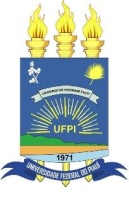 UNIVERSIDADE FEDERAL DO PIAUÍPRÓ-RETORIA DE ENSINO DE PÓS-GRADUAÇÃOCENTRO DE TECNOLOGIAPROGRAMA DE PÓS-GRADUAÇÃO EM ENGENHARIA ELÉTRICA